Université Franco-Haïtienne du Cap-Haïtien (UFCH)Présentation des programmes de Licence 3Mise en contexteSuite au lancement du programme de Master de sciences du langage de l’UFCH en 2016, les étudiants étaient de plus en plus nombreux à solliciter leur inscription à ce programme. Consciente du fait que la majorité d’entre les postulants ne détenaient pas de licence dans ce domaine, l’université a décidé de lancer cette dernière année de licence. Les options retenues sont : les sciences de l’éducation, la philosophie et les sciences du langage et didactique des langues Sciences de l’éducation  Présentation Ce programme de licence est destiné en particulier à ceux et celles qui travaillent déjà dans le système éducatif haïtien. Son objectif consiste à proposer aux « étudiants-professionnels » une formation de qualité afin qu’ils soient plus performants dans l’exercice de leur profession. 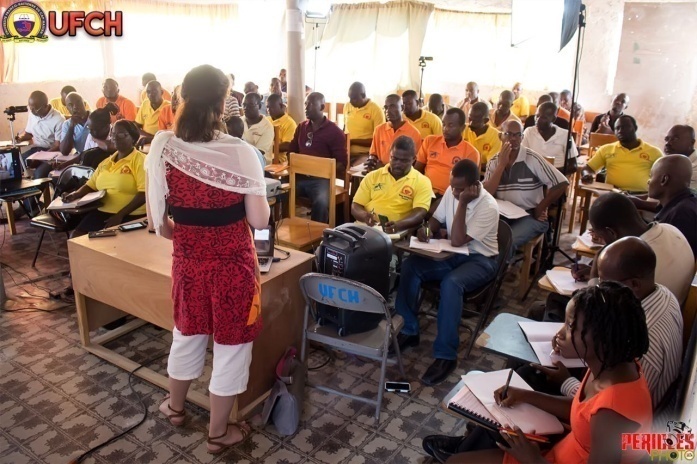 Organisation générale de la formationConditions d’accès : L3 ou L4, cinq ans d’expérience  minimum Modalités d’enseignementLa formation sera proposée chaque dimanche ou à distance. Contrôle des connaissancesContrôle continu et évaluation sur table. Finalités professionnelles et débouchésAdmission en Master 1 Sciences du langage, FLE, Psychopédagogie…Métiers de l’éducation (conception des stratégies et méthodes d’apprentissage, l’inspectorat et l’accompagnement pédagogique).Organisation pédagogiqueOTI/ Méthodes de recherche en SHSHAnthropologie, accompagnement adapté et pédagogieApprentissage et développementDynamique des groupes en éducationEnseignement – Collaboration – Recherche-action  Epistémologie des sciences de l’éducationErreur, apprentissage et évaluation Gestion des groupes-classes Introduction à la pensée haïtienne Organisation scolaire et travail enseignant Philosophie de l’éducationPolitiques linguistiques et culturelles franco-HaïtiennePortfolio de compétences professionnelles Psychologie pour l’enseignantReligions et citoyenneté Stages et rapports de stage Approches pédagogiques contemporaines Stage et rapport de stage PhilosophiePrésentation Cette licence propose un contenu se basant sur des cours généralistes proposant une solide culture générale à l’étudiant, il met également l’accent sur des contenus beaucoup plus spécialisés tels que, la didactique de la philosophie, la philosophie politique et morale, la logique, la philosophie esthétique…Organisation générale de la formationConditions d’accès : L3 ou L4, cinq ans d’expérience  minimum Modalités d’enseignementLa formation sera proposée chaque dimanche ou à distance. Contrôle des connaissancesContrôle continu et évaluation sur table. Finalités professionnelles et débouchésÀ l’issue de sa formation, le professionnel en philosophie pourra travailler dans le domaine de l’éducation, principalement dans l’enseignement. Cette licence est également destinée à ceux et celles qui souhaitent poursuivre leurs études en philosophie. Organisation pédagogiqueLogique et analyse du langageHistoire de la philosophie Didactique de la philosophie Analyse du discours et énonciation Erreur, apprentissage et évaluationIntroduction à la pensée haïtienneMéthodologie philosophiquePhilosophie contemporaine Philosophie de l’éducation Philosophie des sciences Philosophie esthétique Philosophie générale Philosophie morale et politique Langage, culture et sociétéReligions et citoyenneté Stage et rapport de stage Sciences du langage, Parcours Langues, langage, société et didactique Le parcours LLSD permettra aux étudiants d’acquérir de solides et étendues connaissances dans les fondamentaux en sciences du langage. Les étudiants seront également en mesure de développer leur propre projet pédagogique en rapport avec la didactique du français langue de scolarisation.Conditions d’accès à la L3 Conditions d’accès : L3 ou L4, cinq ans d’expérience  minimum Modalités d’enseignementLa formation sera proposée chaque dimanche ou à distance. Contrôle des connaissancesContrôle continu et évaluation sur table. Finalités professionnelles et débouchésAdmission en Master 1 Sciences du langage, FLE…Métiers de l’enseignement (notamment l’enseignement du français langue étrangère et seconde)Organisation pédagogiqueAnalyse du discours  et énonciation Didactique du français langue étrangère et seconde Didactique du texte littéraire 	Épistémologie des sciences du langage/Histoire des idées politiques et sociales	 Erreur, apprentissage et évaluation Introduction aux sciences du langageLangage, culture et société		Description énonciative du français 	Politiques linguistiques et éducatives : le cas spécifique d’Haïti Religions et citoyenneté 	Sociolinguistique générale 	Stages et rapport Syntaxe et pragmatiquePièces à fournir au moment de l’inscriptionDeux (2) photos identitaires de date récenteCopie de l’acte de naissanceCopie du diplôme de fin d’études secondaires (Bac II)Copie des diplômes, certificats, attestations et relevés de noteCV et Lettre de motivationFrais d’inscription : 1000 gourdesDébut des cours 3 décembre 2017 Devise de l’UFCHAut disce, aut dosce, aut discede  A l’UFCH, l’innovation c’est notre passionRelations internationalesL’UFCH développe un accord de coopération avec l’Université Paul Valéry, Montpellier 3. Grâce à cet accord, les étudiants de l’UFCH pourront poursuivre des études de Licence, de Master ou de doctorat à l’UPVM 3 sans avoir besoin de se déplacer. À ce jour, 10 étudiants ont bouclé leur première année de Master. 3 autres ont également décroché leur diplôme de Master II. Siège social391, Rue Jean-Jacques Le Grand, Carrefour La Chaux Petite Anse, Cap-Haïtien, Haïti Téls: 509 28 17 19 63 / 46 03 03 68/ 22 60 46 71Email: ufch@ufch.org  Site web: www.info.ufch.org Dr Wander Numa, Recteur 